INGRESAR EN LA PÁGINA WEB DE AFIP (WWW.AFIP.GOV.AR) Y COLOCAR SU CUIT/CUIL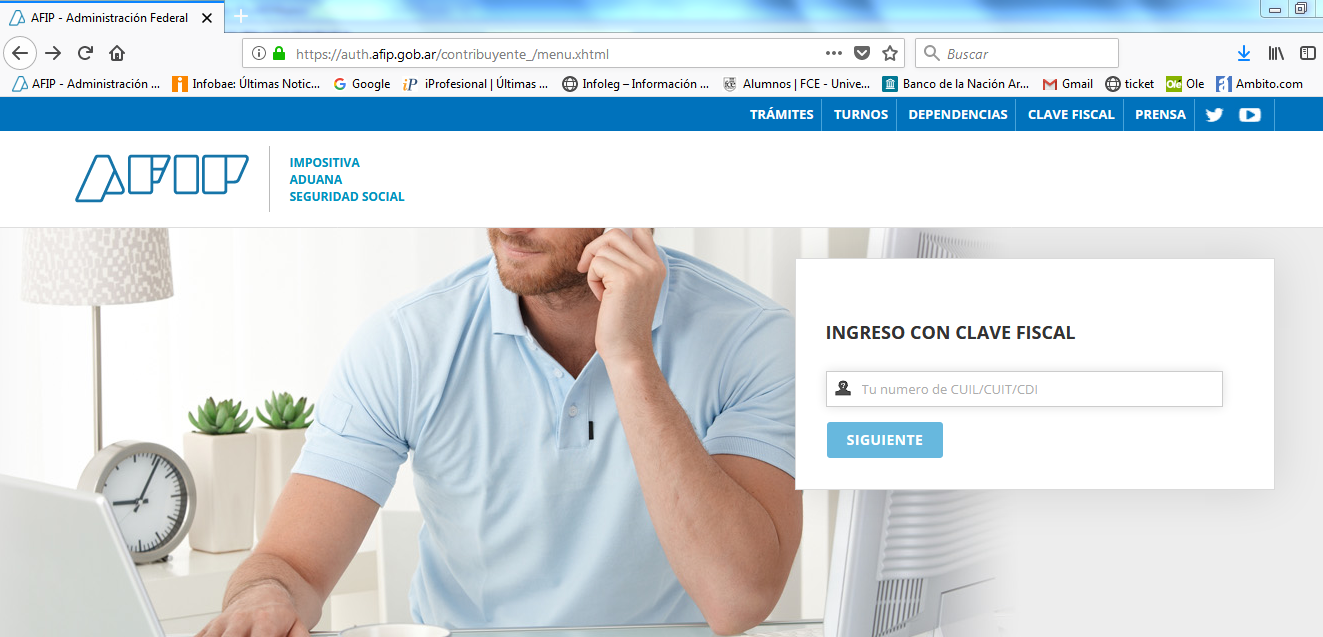 COLOCAR SU CLAVE FISCAL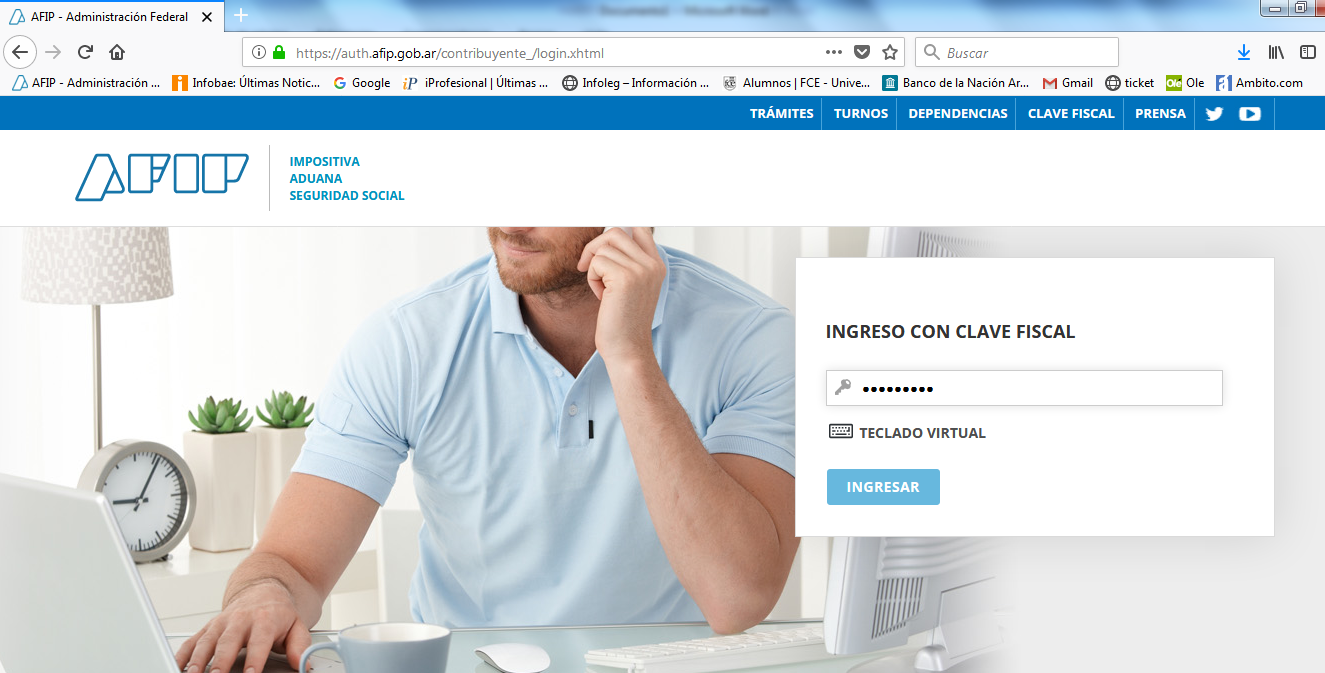 UNA VEZ QUE INGRESE EN EL SISTEMA PODRÁ VER TODAS SUS OPCIONES PERSONALES. DEBERÁ BUSCAR LA OPCIÓN “SIRADIG – TRABAJADOR”  Y HACER CLICK SOBRE ESTA.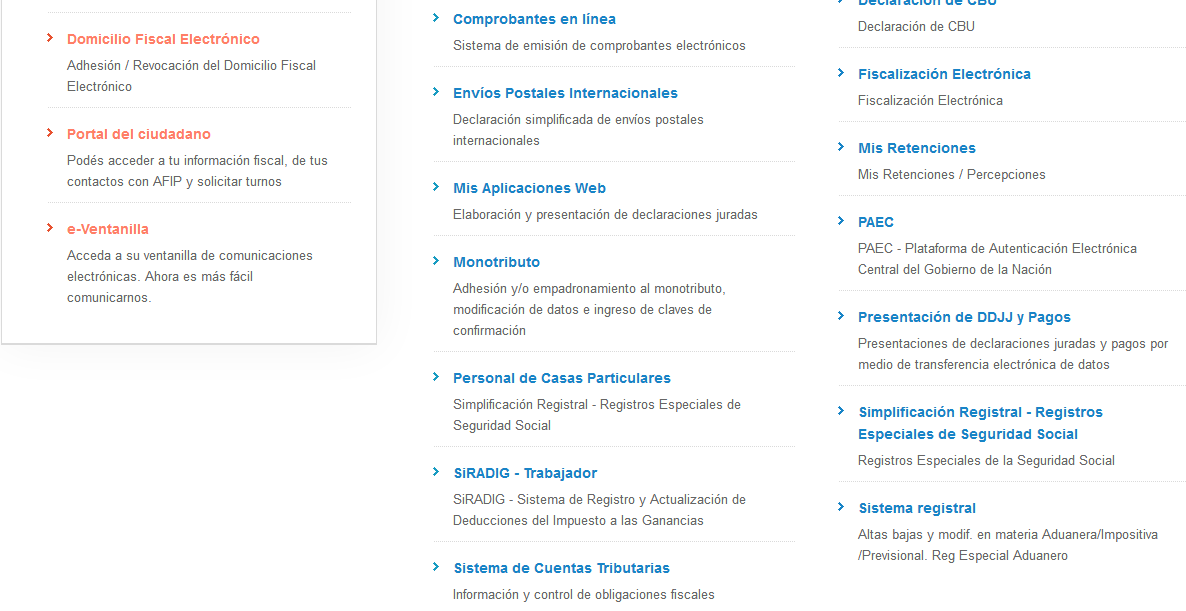 A CONTNUACIÓN LE FIGURARÁ SU NOMBRE Y APELLIDO. DEBE HACER CLICK SOBRE ESTE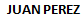 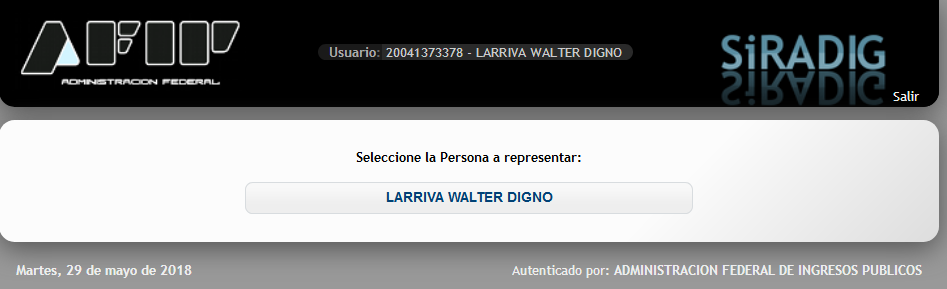 LUEGO DEBE HACER CLICK SOBRE “CREAR NUEVO BORRADOR”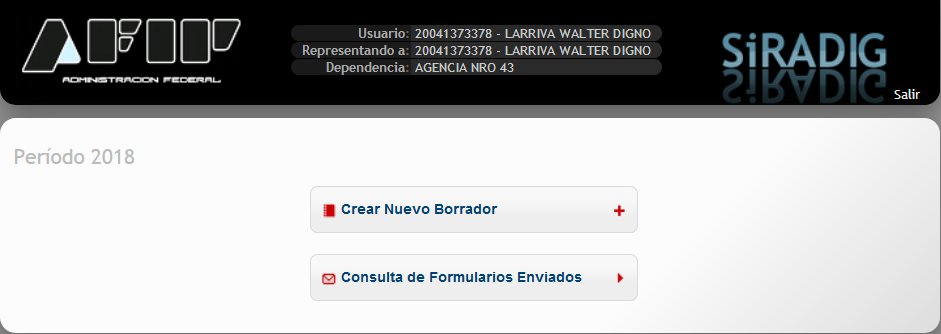 6) Ingresar en EMPLEADORES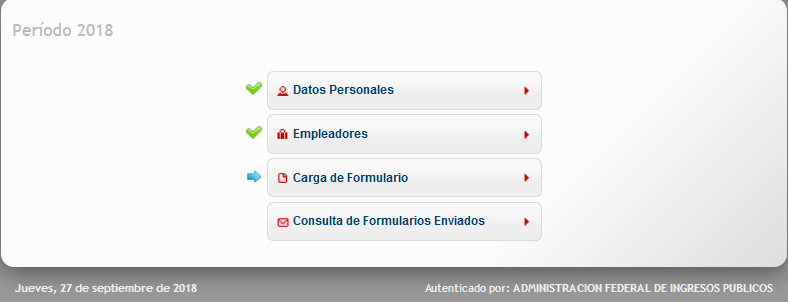 7) Hacer click en NUEVO EMPLEADOR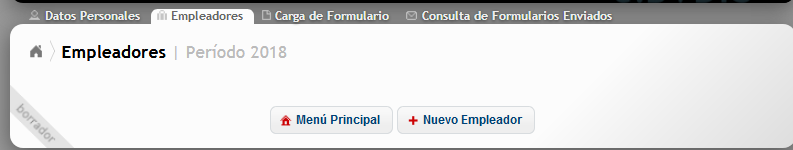 8) Acá deberá cargar los datos de la CRJPPF:-Cuit: 30-63326068-7-Fecha de inicio de relación: la fecha a partir de la cuál es beneficiario de esta Caja-¿Es su agente de retención?: en caso de que este Organismo sea su único empleador debe poner SI. Si usted tiene 2 o más empleadores, su agente de retención será aquel que abone el haber de mayor cuantía.Al finalizar la carga de estos datos, hacer click en GUARDAR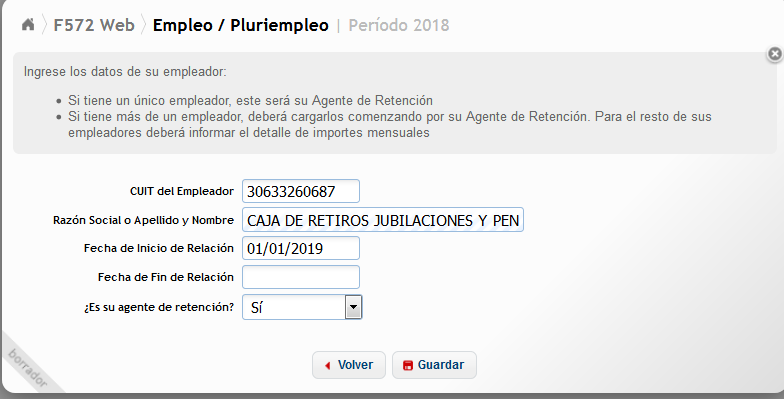 AHORA SE VERÁ EN PANTALLA OTRA VEZ EL MENÚ PRINCIPAL. USTED DEBE HACER CLICK EN LA OPCIÓN “VISTA PREVIA”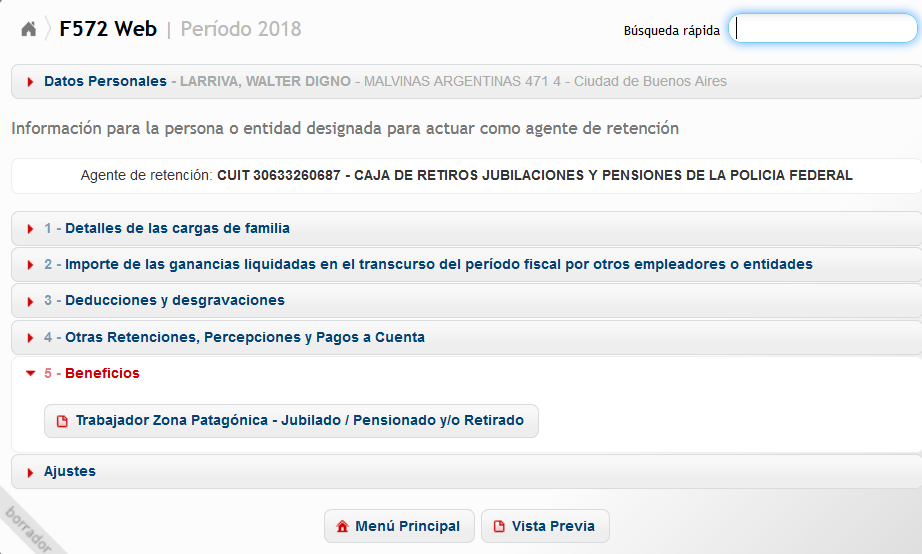 SE LE DESPLEGARÁ EN PANTALLA EL FORMULARIO 572. ES IMPORTANTE QUE REVISE LA INFORMACIÓN CARAGADA Y QUE EL EMPLEADOR SEA LA “CAJA DE RETIROS JUBILACIONES Y PENSIONES DE LA POLICÍA FEDERAL” . SI TODO ESTÁ CORRECTO HAGA CLICK EN LA OPCIÓN ENVIAR AL EMPLEADOR.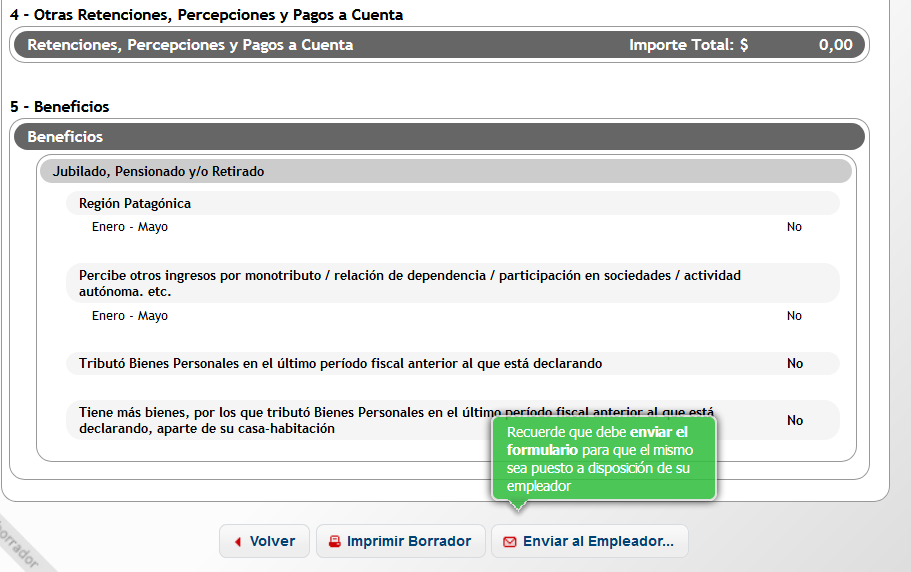 HACER CLICK EN LA OPCIÓN “GENERAR PRESENTACIÓN”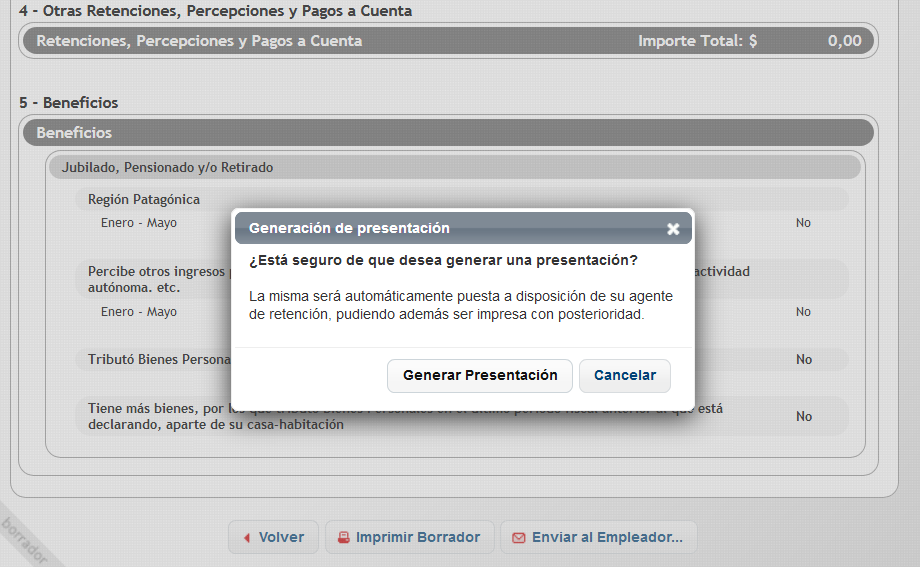 